Guía 3. Números Racionales y Conjuntos NuméricosNúmeros Enteros: Producto y DivisiónResuelva las siguientes ecuaciones en los números enterosJustifique la veracidad o falsedad de las siguientes afirmacionesSi multiplico un número por sí mismo, de modo que se repite 2 veces ( es decir, n•n= n²) el resultado siempre es positivo. Si multiplico un número por sí mismo, de modo que se repite 3 veces (es decir, n•n•n= n3) el resultado siempre es negativoExiste una única solución para la ecuación y•y=0Existe una única solución para la ecuación v•v=36Existe una única solución para la ecuación z•z=-25Multiplicar un número  (distinto de cero, a≠ 0 ) por (-1) , una cantidad impar de veces, equivale a hacer un cambio de signoMultiplicar un número por  (distinto de cero, a≠ 0 ) por (-1) , una cantidad par de veces, equivale al mismo númeroSi cualesquiera tres números negativos se multiplican, el resultado siempre es negativo.Números Racionales: 	Fracciones y DecimalesEscriba como cociente de números enteros los siguientes valores. Hallar dos distintas para cada caso.Escriba las siguientes ecuaciones como división con cociente la incógnita. Reescriba el cociente como fracción y luego como decimal. Siga el ejemplo: Represente las siguientes divisiones como fracciones y como decimalesCalcule las siguientes sumas y restas con decimalesCalcule los siguientes productos y divisiones con decimalesSimplifique las siguientes fracciones hasta obtener una fracción irreductibleAmplifique las siguientes fracciones hasta obtener denominador igual a 100. Las fracciones anteriores escríbalas como decimal. ¿Existe alguna relación entre la fracción amplificada y el decimal?Juzgue la veracidad de la siguiente afirmaciónEscriba como decimal las siguientes fraccionesCuando dos números multiplicados dan 1, entonces se dice que son inversos multiplicativos (como la incógnita “y”  con el 7, son inversos multiplicativos del ejercicio 2).Determine los inversos multiplicativos de los siguientes valores, siga el ejemplo:Realice las siguientes sumas y restas con fraccionesRealice las siguientes multiplicaciones y divisiones con fraccionesJustifique la veracidad o no de la siguiente afirmaciónEscriba como decimal las siguientes fracciones (use la calculadora)Responda en base a lo obtenido anteriormente¿Qué tipo de decimales son los obtenidos? (finitos, periódicos o semiperiódicos)¿Qué tienen en común los decimales de cada fila? ¿Qué tienen en común los decimales obtenidos de cada columna?Estime cuánto será el valor de , luego verifique con la calculadoraEscriba como decimal las siguientes fracciones (use la calculadora)Responda en base a lo obtenido anteriormente¿Qué tipo de decimales son los obtenidos? ¿Qué ocurre con los decimales si el denominador de la fracción es multiplicado por 10?¿Qué ocurre con los decimales si al denominador se le agrega un 9?Verifique si se cumple las siguientes afirmacionesConjuntos Numéricos Vistos: Naturales, Enteros y RacionalesCaracterice cada uno de los conjuntos numéricos vistos utilizando las siguientes preguntas guías: ¿En qué situaciones de la vida cotidiana surgen estos números?¿Para qué?¿Para qué problema matemático surgen los conjuntos numéricos que no podían resolverse en el anterior? ¿Qué características tienen los números que pertenecen a cada uno de ellos? Piense qué debe cumplir  (y no cumplir) un número para pertenecer a cada conjuntoDetermine a qué conjunto(s) (Naturales [N], Enteros [Z], Racionales [Q])pertenen las soluciones de las siguientes ecuaciones: x+5=8y+9=03•z=159•w=-2756÷x=8v÷(-1)=13y÷2= 57÷z=3Clasifica los siguientes números. Para ello, marca con un según corresponda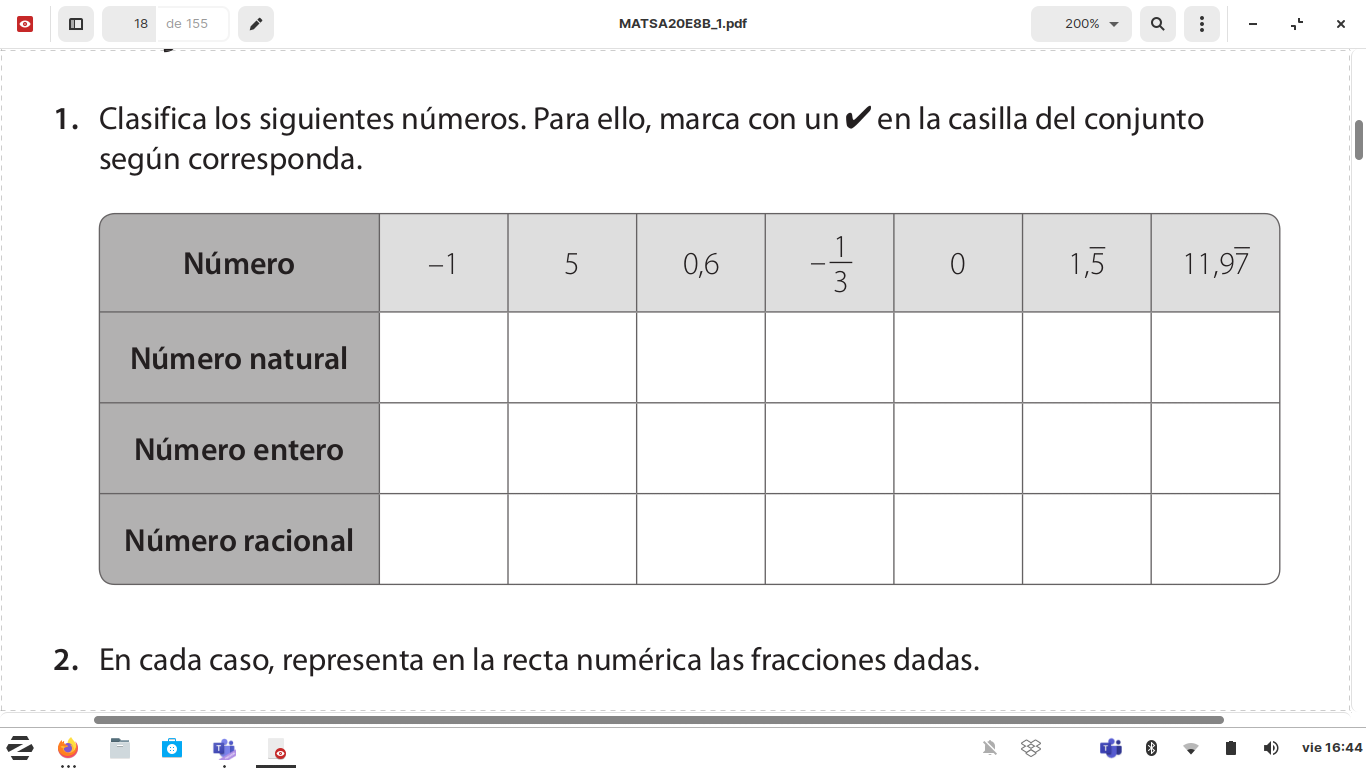 Nombre: Objetivo de AprendizajeCalcular y aplicar la regla de los signos para la división y el producto de números enteros y la resolución de problemas. Estudiar la representación de racionales como fracción y decimales, y sus relaciones. La operatoria de racionales con ambas representacionesDar cuenta de la relación existen entre los conjuntos numéricos estudiados: Naturales, Enteros y Racionales y sus característicasCalcular y aplicar la regla de los signos para la división y el producto de números enteros y la resolución de problemas. Estudiar la representación de racionales como fracción y decimales, y sus relaciones. La operatoria de racionales con ambas representacionesDar cuenta de la relación existen entre los conjuntos numéricos estudiados: Naturales, Enteros y Racionales y sus característicasCalcular y aplicar la regla de los signos para la división y el producto de números enteros y la resolución de problemas. Estudiar la representación de racionales como fracción y decimales, y sus relaciones. La operatoria de racionales con ambas representacionesDar cuenta de la relación existen entre los conjuntos numéricos estudiados: Naturales, Enteros y Racionales y sus característicasEjeNúmerosTemaNúmeros RealesInstrucciones GeneralesResponda de forma ordenada y limpia cada uno de los ejercicios en su cuaderno. Los ejercicios deben estar enumerados segun el orden de la guía.TODOS los ejercicios deben venir con su desarrollo, de lo contrario no se considerará resuelto. No es necesario entregar esta impresión. El desarrollo debe entregarse en carpeta o corcheteado con su nombre.Responda de forma ordenada y limpia cada uno de los ejercicios en su cuaderno. Los ejercicios deben estar enumerados segun el orden de la guía.TODOS los ejercicios deben venir con su desarrollo, de lo contrario no se considerará resuelto. No es necesario entregar esta impresión. El desarrollo debe entregarse en carpeta o corcheteado con su nombre.Responda de forma ordenada y limpia cada uno de los ejercicios en su cuaderno. Los ejercicios deben estar enumerados segun el orden de la guía.TODOS los ejercicios deben venir con su desarrollo, de lo contrario no se considerará resuelto. No es necesario entregar esta impresión. El desarrollo debe entregarse en carpeta o corcheteado con su nombre.EvaluaciónAcumulativa GuíasAcumulativa GuíasAcumulativa Guías73•z=(- 73)v•(-12)=486•w=138x•x=25(-168) ÷ z= 56y ÷ (-32)= 5144 ÷ x= (-6)49 ÷ w= w32-27-10-0,21,4EcuaciónDivisiónFracciónDecimal6•z=(- 20)(-20)÷6= zz= z= 7•y= 13•x= 2 w•(-8)=5(-110)÷ 25(-180)÷(- 9)132÷132(-24)÷7(-22)÷ 5(-276)÷(-5)24÷(-7).89÷(-10)44,5 + (-67,01)(-32,09) + (-9,008) 18,07- 53,0620 - (-12,3)5• 0,20,625•3,21 ÷ 0,820,4 ÷ 0,5Si usted tiene un decimal finito, entonces pasarlo a fraccion es sencillo, dice Lorena. Usted solo debe copiar el mismo número sin coma en el numerador de la fracción. Como denominador pondrá una potencia de 10, con tantos ceros como números después de la coma tenga el decimal. NúmerodecimalNúmero escrito comofracción irreductibleInverso Multiplicativoen fracción Inverso Multiplicativo decimalComprobación20,55-8-0,43Tal como en los números enteros, restar equivale a sumar el opuesto aditivo del sustraendo, en los números racionales dividir equivale a multiplicar por el inverso multiplicativo.Si un número es decimal periódico, entonces una fracción equivalente consiste en el numerador el valor sin coma, considerando solo una vez el periodo menos el valor entero (lo que está antes de la coma). Como denominador un número compuesto solo de 9’s. Tantos 9’s como dígitos tenga el periodoSi un número es decimal semiperiódico, se procede igual que en el caso anterior, pero al numerador se le resta todo el valor previo al periodo. El denominador está compuesto de la misma forma, pero le agregamos tantos 0’s luego de los nueves, como dígitos decimales antes del periodo tenga.